ПАВЛОГРАДСЬКА МІСЬКА РАДАВИКОНАВЧИЙ КОМІТЕТР О З П О Р Я Д Ж Е Н Н ЯМІСЬКОГО   ГОЛОВИ┌                                                     ┐   Про заходи щодо проведення    новорічних і різдвяних свят    у м. Павлограді у 2021-2022 рокахЗгідно з п.19, 20 ч.4 ст.42 Закону України “Про місцеве самоврядування в Україні”, з метою змістовного дозвілля мешканців міста в новорічні та різдвяні свята, виховання дітей і молоді на кращих традиціях національної української культури,  дотримуючись виконання постанови Кабінету Міністрів України від 09 грудня 2020 р. № 1236 “Про встановлення карантину та запровадження посилених протиепідемічних заходів на території із значним поширенням гострої респіраторної хвороби COVID-19, спричиненої коронавірусом SARS-CoV-2” (зі змінами):1. Затвердити   заходи  з організації та проведення міських новорічних і різдвяних свят (додаються).	2. Координацію роботи щодо виконання цього розпорядження покласти на відділ культури (Шкатула) та відділ освіти (Дем'яненко), контроль - на заступника міського голови з питань діяльності виконавчих органів ради Шуліку О.О.Міський голова							      Анатолій ВЕРШИНА																ЗАТВЕРДЖЕНО																Розпорядження міського голови																		06.12.2021    №  228 - р Заходи з організації та проведення міських новорічних і різдвяних свят (з дотриманням вимог карантину)	Начальник відділу культури	Павлоградської міської ради										                               Олена ШКАТУЛА06.12.2021м.Павлоград №  228 - р№ з/пЗаходиТермін та місце виконанняВідповідальнийВиконавець1Скоординувати роботу з організації та забезпечення встановлення новорічної ялинки, ігрового майданчика, малих архітектурних форм, будиночка Святого Миколая  на  Соборній площі, створення «Алеї світла та добра»  в сквері ім. Шевченка,  оформлення сценічного майданчика, новорічних локацій  з дотриманням умов карантинних вимогдо 10.12.2021 р. Радіонов О.М.Шуліка О.О.Коріневський В.В.,Сінюков Б.А.,Шкатула О.В., Кусочкіна С.М.,Могильний М.І.2Організувати закупівлю новорічних ялинок на Соборну площу та на мкр.ПМЗ (біля штучної льодової ковзанки), придбати тантамарески для оформлення новорічного містечка, святкову ілюмінаціюдо 01.12.2021 р. Радіонов О.М.Шуліка О.О. Шкатула О.В., Роїк Р.В.,Коріневський В.В.,Сінюков Б.А.3Придбати подарунки для дітей пільгових  категорій та обдарованих дітей до 05.12.2021р.Шуліка О.О.Пацко С.Г.Шкатула О.В.,Лагно Д.О., Дем'яненко І.В., Роїк Р.В.4Забезпечити фінансування та придбання подарунків, виготовлення святкової атрибутики, дипломів до міських новорічних фестивалів, конкурсів, акційдо 05.12.2021р.Шуліка О.О.Пацко С.Г.Шкатула О.В., Дем'яненко І.В.,Лагно Д.О., Роїк Р.В.5Забезпечити перевезення ялинок до м.Павлоградадо 08.12.2021р.Радіонов О.М.Коріневський В.В.6Організувати роботу штучної льодової ковзанки  на ФСК ім.Шкуренко, оформлення новорічної ялинки згідно з карантинними умовами.грудень 2021 р. -березень 2022р.Шуліка О.О. Лагно Д.О., Дем’яненко І.В.,Вершина П.А.7Провести ремонтні та реставраційні  роботи з  відновлення малих архітектурних форм для прикрашення майданчику до 05.12.2021р.Радіонов О.М.Завгородній А.Ю. Коріневський В.В.,2                                                                                       Продовження додатка2                                                                                       Продовження додатка2                                                                                       Продовження додатка2                                                                                       Продовження додатка2                                                                                       Продовження додаткабіля новорічної ялинки (пофарбування дерев’яних конструкцій, бочок  та відновлення електричних гірлянд)Сінюков Б.А.8Встановити міську ялинку на Соборній площі: монтаж каркасу,  набір ялинкового вбрання, огорожі біля ялинки, ілюмінаціїЗдійснити демонтаж ялинкидо 15.12.2021р.10.01.2022р.Радіонов О.М.Завгородній А.Ю. Коріневський В.В.,Сінюков Б.А.9Підключити святкову ілюмінацію на Соборній площі, в сквері ім. Шевченка забезпечити освітлення міських ялинок та ілюмінації на вулицях і скверах містадо 15.12.2021р.Радіонов О.М.Сінюков Б.А.10Забезпечити розміщення вітальних банерів по містудо 17.12.2021р.Шуліка О.О.Шкатула О.В.,Завгородній А.Ю.11Забезпечити озвучення міських заходів на Соборній площі та в сквері ім. Шевченка   згідно з програмою заходівШуліка О.О.Шкатула О.В.,Могильний М.І., Сінюков Б.А.12Забезпечити роботу світлодіодного екрану та звукової апаратури на Соборній площізгідно з програмою заходівШуліка О.О.Шкатула О.В.,Могильний М.І., Сінюков Б.А.13Організувати новорічно-різдвяну торгівлю на Соборній площі  з дотриманням карантинних обмеженьгрудень 2021р. січень 2022р.Остренко С.А.Кусочкіна С.М.14Забезпечити роботу медичного персоналу під час проведення міських новорічних заходів 19.12.2021р.06.01.2022р.Рябова А.В.Дейнеженко Ю.С.15Забезпечити роботу чергового електрика та точку підключення під час проведення  новорічно-різдвяних заходів(згідно з програмою заходів)Радіонов О.М.Сінюков Б.А.16Забезпечити прибирання місць проведення новорічно-різдвяних локацій з 19.12.2021р.по 10.01.2022 р.Радіонов О.М.Коріневський В.В.17Забезпечити охорону ялинок та малих архітектурних форм на Соборній площі та мікрорайонах  ПМЗ, Шахтобудівниківз 05.12.2021р. по 10.01.2022р. Радіонов О.М.Шаповал О.М.,Коріневський В.В.,Ноженко А.Г., Тіщенко С.О.18Забезпечити охорону громадського порядку на Соборній з 19.12.2021р.Радіонов О.М.Ноженко А.Г.,3                                                                                           Продовження додатка3                                                                                           Продовження додатка3                                                                                           Продовження додатка3                                                                                           Продовження додатка3                                                                                           Продовження додаткаплощі та на мікрорайонах міста під час проведення заходів (згідно з програмою заходів)  по 10.01.2022р.Тіщенко С.О.19Забезпечити протипожежну безпеку під час проведення святкових заходів (згідно з програмою заходів)з 19.12.2021р. по 10.01.2022р.Радіонов О.М.Миславський О.В.,Белякін В.Ю.20Підготувати тексти привітань міського головидо 15.12.2021р.Шумілова С.М.Макарова О.І.21Забезпечити висвітлення всіх заходів в місцевих засобах масової інформаціїгрудень 2021 р.- січень 2022 р.Рябова А.В.Керімов Р.Р.Кашталян М.В.22Забезпечити запис привітань з новорічними та різдвяними святамигрудень 2021р.Рябова А.В.Керімов Р.Р.,Кашталян М.В.23Забезпечити трансляцію міських новорічно-різдвяних заходів на Павлоградському телебаченні, анонс  заходів у ЗМІ. грудень 2021 р.- січень 2022 р. Рябова А.В.Керімов Р.Р.,Кашталян М.В.24Організувати та провести новорічно-різдвяні заходи і програми у закладах освіти, культури, спорту згідно карантинних умовгрудень 2021 р.-січень 2022 р.Шуліка О.О.Дем’яненко І.В.,Шкатула О.В.,Лагно Д.О.25Організувати та провести:- урочисте відкриття новорічної ялинки та резиденції Святого Миколая   (з дотриманням вимог карантину);- церемонію нагородження учасників міського конкурсу «Різдвяна галявина»19.12.2021р.16.00Соборна площаШуліка О.О.,Радіонов О.М.Шкатула О.В.Могильний М.І. Дем'яненко І.В.Коріневський В.В.Сінюков Б.А.Ноженко А.Г. Тіщенко С.О.26Провести благодійну акцію «Зігрій долоньки мрійників» з врученням подарунків:- дітям пільгових категорій та обдарованим дітям;- дітям з групи цілодобового перебування ЗДО №8 «Барвінок»;17-24.12.2021р.17.12.2021р.Шуліка О.О.Шкатула О.В.Могильний М.І. Дем'яненко І.В.Данильчук Н.М.,Вільхова С.В.,Лагно Д.О.4                                                                                          Продовження додатка4                                                                                          Продовження додатка4                                                                                          Продовження додатка4                                                                                          Продовження додатка4                                                                                          Продовження додатка- вихованцям Центру соціальної підтримки дітей «Моя родина»;- дітям пільгових категорій, які навчаються в Західно-Донбаському професійному ліцеї;- дітям громадської організації «Школа Ірини»19.12.2021р.23.12.2021р.дата за узгодженням27Організувати відвідування вдома з метою привітання родин загиблих учасників АТО/ООС (об’їзд з дотриманням вимог карантину)Дата та час за узгодженнямРябова А.В.Герасименко О.О. Рибалко Т.І.Шкатула О.В.28Організувати та провести новорічні вистави для дітей                         (з дотриманням вимог карантину):- новорічну казку «Лісові пригоди» в Павлоградському драматичному театрі ім.Б.Захави;- новорічну казку «У вирії казкових сюжетів» в Павлоградському історико-краєзнавчому музеї;- новорічна казка в Міському культурно-дозвільницькому центрі19,25,26,30.12.2021р.12.0020-24.12.2021р.29-30.12.202102-05.01.202216.00Шуліка О.О.Шкатула О.В.,Ведмідь Т.І.,Рева А.А.,Могильний М.І.29Провести свято Різдва та церемонію нагородження міського дитячого новорічно-різдвяного фестивалю «Різдвяна зірочка»06.01.2022р.Сквер ім.ШевченкаШуліка О.О.Шкатула О.В.Могильний М.І. Дем’яненко І.В.,Лагно Д.О.,Коріневський В.В.Сінюков Б.А.Ноженко А.Г. Тіщенко С.О.5                                                                                           Продовження додатка5                                                                                           Продовження додатка5                                                                                           Продовження додатка5                                                                                           Продовження додатка5                                                                                           Продовження додатка30Провести церемонію нагородження учасників та переможців міського конкурсу «Творе досягнення року – 2021»Дата за узгодженнямСквер ім.ШевченкаШуліка О.О.Шкатула О.В.Могильний М.І.Дем’яненко І.В.,Лагно Д.О.,Коріневський В.В.Сінюков Б.А.Ноженко А.Г. Тіщенко С.О.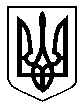 